ProfilePartner at TPA Czech RepublicTax AdvisorProfessional CareerSince 2019: Partner at TPA Czech RepublicSince 2007: Senior ManagerSince 2005: Tax AdvisorEducation and TrainingGraduate of the University of Economics, Prague, Czech RepublicGraduate of the Wirtschaftsuniversität Wien, AustriaProfessional NetworksMember of the Czech Chamber of Tax ConsultantsLanguage SkillsCzechEnglishClient Focus / Services
REAL ESTATE CONSULTANCYDUE DILIGENCETRANSACTION ADVISORYTAX STRUCTURING / NATIONAL & INTERNATIONALAreas of ExpertiseREAL ESTATEDEVELOPMENT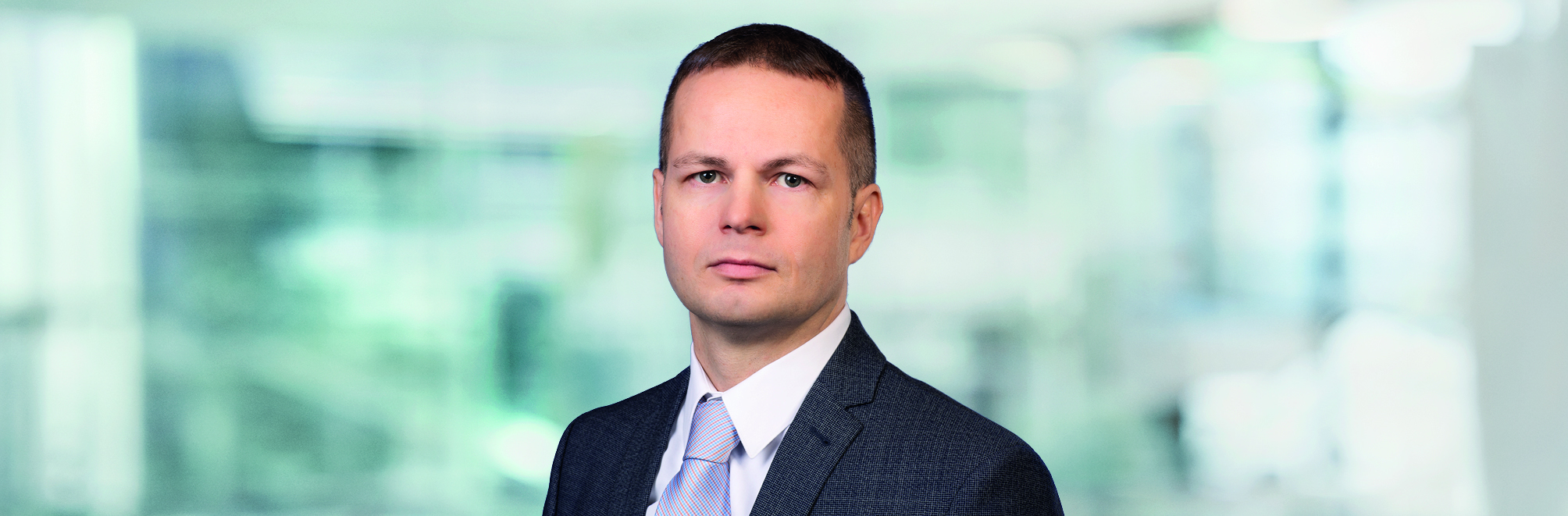 Jan LamačContactJan Lamačjan.lamac@tpa-group.czPhone: +420 222 826 337Cellphone: +420 724 226 040TPA Czech RepublicAntala Staška 2027/79 Prague 4, 140 00 Phone: +420 222 826 311Fax: +420 222 826 412